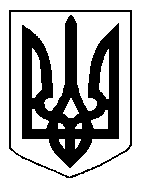 БІЛОЦЕРКІВСЬКА МІСЬКА РАДА	КИЇВСЬКОЇ ОБЛАСТІ	Р І Ш Е Н Н Явід 24 травня 2018 року                                                                                № 2280-52-VIIПро внесення змін до Програми  запобігання злочинності «Безпечне місто Біла Церква» (СМАРТ-СІТІ: Безпека) на2016-2018 роки, затвердженої рішенням міської радивід 01 грудня 2016 року № 380-20-VII (зі змінами)Розглянувши звернення начальника управління освіти і науки Білоцерківської міської ради від 09.01.2018 року вих. № 15, начальника управління охорони здоров’я Білоцерківської міської ради від 03.08.2017 року № 01-23-1106, згідно з протоколом засідання робочої групи «Smart City: Біла Церква» від 08.02.2018 року № 158/2-17 та звернення депутата Білоцерківської міської ради від 17 квітня 2018 року Петрика Ю. Ф., відповідно до  частини 1 статті 59, пункту 22 частини 1 статті 26 Закону України «Про місцеве самоврядування в Україні», на виконання рішень міської ради від 24 березня 2016 року № 123-08-VII «Про затвердження Стратегії розвитку міста Біла Церква на період до 2025 року», від 25 грудня 2015 року № 23-03-VІІ «Про затвердження Програми соціально-економічного та культурного розвитку міста Біла Церква на 2016 рік» та від 13 червня 2017 року № 924-33-VII«Про внесення змін та доповнень до рішення міської ради від 22 грудня 2016р. № 386-22-VІІ «Про бюджет м. Біла Церква на 2018 рік»», протоколу online наради від 20.07.2016 року Київської обласної державної адміністрації, з метою здійснення заходів, спрямованих на підвищення рівня безпеки громадян та захисту важливих об’єктів міста, міська рада вирішила:1. Внести зміни до розділу 5 «Заходи з реалізації Програми у 2016-2018 роках» Програми запобігання злочинності «Безпечне місто Біла Церква» (СМАРТ-СІТІ: Безпека) на 2016-2018 роки, затвердженої рішенням міської ради від 01 грудня 2016 року № 380-20-VII (зі змінами), та викласти  його в новій редакції:5. Заходи з реалізації Програми у 2016-2018 роках(тис. грн.)	2. Контроль за виконанням цього рішення покласти на постійні комісії міської ради з питань дотримання прав людини, законності, боротьби зі злочинністю, оборонної роботи, запобігання корупції, сприяння  депутатській діяльності, етики та регламенту(Наконечний С.П.) та з питань  планування  соціально-економічного розвитку, бюджету та фінансів (Поліщук Д.А.).Міський голова 								Г. Дикий № з/пНайменування заходуВиділення коштівВиділення коштівВиділення коштівДжерела фінансуванняТермін виконанняВідповідальні особи№ з/пНайменування заходу2016 рік2017 рік2018 рікДжерела фінансуванняТермін виконанняВідповідальні особи1Створення міської робочої групи з реалізації організаційно-технічних заходів щодо створення Системи «Безпечне місто (СМАРТ-СІТІ: Безпека) Біла Церква»Не потребує фінансуванняВересень 2016 рокуЗаступник міського голови2Проведення відбору профільних фірм для виконання процедури закупівлі послугНе потребує фінансуваннялистопад 2016 рокуРобоча група3Визначення та затвердження основних вимог до Системи для подальшого розроблення Технічного завдання на її розробку та впровадженняНе потребує фінансуванняжовтень – листопад 2016 рокуРобоча група 4Визначення переліку критично важливих об’єктів та об’єктів захисту міста для встановлення Системи з урахуванням  пріоритетності включення їх у Систему та визначенням конкретних місць установки відеокамер Не потребує фінансуванняжовтень 2016 рокуБілоцерківський відділ поліції Головного управління Національної поліції в Київській областіспільно з Департамент житлово-комунального господарства5Погодження місць розміщення засобів відеоспостереження з власниками приміщень, об’єктівНе потребує фінансуванняЖовтень2016 рокуРобоча група спільно з Департамент житлово-комунального господарства6Розробка Технічного завдання на створення Системи 50Міський бюджетЖовтень2016 рокуВиконавчий комітет міської ради7Розробка проектно-кошторисної документації 50Міський бюджетПротягом 2016 рокуВиконавчий комітет міської ради8Будівництво 1-ї черги моніторингового центру, який підключено до головного серверного комплексу (далі – ГСК) ІСВСА “БМ Біла Церква” (у т.ч. ПКД)1001390Міський бюджетПротягом 2017 -2018 рокуВиконавчий комітет міської ради9Будівництво 1-ї черги базової система відео- й аудіоспостереження та відео- й аудіоаналітики (далі – СВCА) ІСВСА “БМ Біла Церква”  (у т.ч. ПКД)1001390Міський бюджетПротягом 2017 -2018 рокуВиконавчий комітет міської ради10Будівництво 2-ї черги моніторингового центру та ситуаційного центру,  які підключено до ГСК ІСВСА “БМ Біла Церква” (у т.ч. ПКД)1450Міський бюджетПротягом 2018 рокуВиконавчий комітет міської ради11Будівництво 2-ї черги базової СВCА ІСВСА “БМ Біла Церква”(у т.ч. ПКД)1450Міський бюджетПротягом 2018 рокуВиконавчий комітет міської ради12Встановлення кнопок тривожної сигналізації  в закладах освіти комунальної власності, комунальних закладах охорони здоров’я та закладах  позашкільної освіти комунальної власності50100514Міський бюджет2018 рікУправління освіти та науки Білоцерківської міської ради, Управління охорони здоров’я Білоцерківської міської ради  та Управління з питань молоді та спорту Білоцерківської міської ради12Встановлення кнопок тривожної сигналізації  в закладах освіти комунальної власності, комунальних закладах охорони здоров’я та закладах  позашкільної освіти комунальної власності100200Інші джерела, не заборонені чинним законодавством2018 рікУправління освіти та науки Білоцерківської міської ради, Управління охорони здоров’я Білоцерківської міської ради  та Управління з питань молоді та спорту Білоцерківської міської ради13Створення єдиної локальної мережі 50Міський бюджет2017-2018 рокиВиконавчий комітет міської ради13Створення єдиної локальної мережі 100Інші джерела, не заборонені чинним законодавством2017-2018 рокиВиконавчий комітет міської ради14Система зважування транспорту в русі (10 місць в’їзду в місто)9321Міський бюджет2016-2018 рокиВиконавчий комітет міської ради14Система зважування транспорту в русі (10 місць в’їзду в місто)27964Інші джерела, не заборонені чинним законодавством2016-2018 рокиВиконавчий комітет міської ради15Система бездротового зв’язку «Пункт зважування – Ситуаційний центр»73Міський бюджет2016-2018 рокиВиконавчий комітет міської ради15Система бездротового зв’язку «Пункт зважування – Ситуаційний центр»217Інші джерела, не заборонені чинним законодавством2016-2018 рокиВиконавчий комітет міської ради16«Розумна та безпечна школа»Будівництво  систем охоронноїсигналізації та оповіщення в закладах освіти (у  т. ч. ПКД)  12501150Міський бюджет2016-2018 рокиУправління освіти та науки Білоцерківської міської ради16«Розумна та безпечна школа»Будівництво  систем охоронноїсигналізації та оповіщення в закладах освіти (у  т. ч. ПКД)  1750100Інші джерела, не заборонені чинним законодавством2016-2018 рокиУправління освіти та науки Білоцерківської міської ради17Інтерактивна мапа правопорушень80Міський бюджет2016-2018 рокиВиконавчий комітет міської ради17Інтерактивна мапа правопорушень50Інші джерела, не заборонені чинним законодавством2016-2018 рокиВиконавчий комітет міської ради18Оснащення об’єктів громадського призначення пристроями замикання шляхів евакуації (пілотний проект на 4 об’єкти)140Міський бюджет2016-2018 рокиВиконавчий комітет міської ради18Оснащення об’єктів громадського призначення пристроями замикання шляхів евакуації (пілотний проект на 4 об’єкти)1531Інші джерела, не заборонені чинним законодавством2016-2018 рокиВиконавчий комітет міської ради19Теплозбереження, контроль відвідувань та безпека внутрішніх приміщень дитячих закладів60------Міський бюджет2016-2018 рокиВиконавчий комітет міської ради19Теплозбереження, контроль відвідувань та безпека внутрішніх приміщень дитячих закладів178-----Інші джерела, не заборонені чинним законодавством2016-2018 рокиВиконавчий комітет міської ради20Розробка технічного завдання на створення  Єдиної Системи Інформаційних Ресурсів міста Біла Церква195Міський бюджетКвітень травень 2018 рокуВиконавчий комітет міської ради21Будівництво Єдиної Системи Інформаційних Ресурсів міста Біла Церква, включаючи  підсистеми:Геопортал міста, Комунальна реклама, Інтеграції інформації Реєстру об’єктів зовнішньої реклами, Інвестиційні об’єкти, Розумні дороги, моніторинг стану доріг (розриття, ремонти, посипання),Ведення бази геопросторових даних об’єктів туризму,Управління пайовою участю, Управління Комунальним майном (в т. ч. ПКД)1305Міський бюджетПротягом 2018 рокуВиконавчий комітет міської ради22Усього витрат на виконання програми 1150112748739Міський бюджет2016-2018 рокиВиконавчий комітет міської ради22Усього витрат на виконання програми 20031990100Інші джерела, не заборонені чинним законодавством2016-2018 рокиВиконавчий комітет міської ради